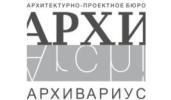 ООО «Архивариус»Челябинская обл., г. Магнитогорск, пр. Металлургов, д. 12archivar.ru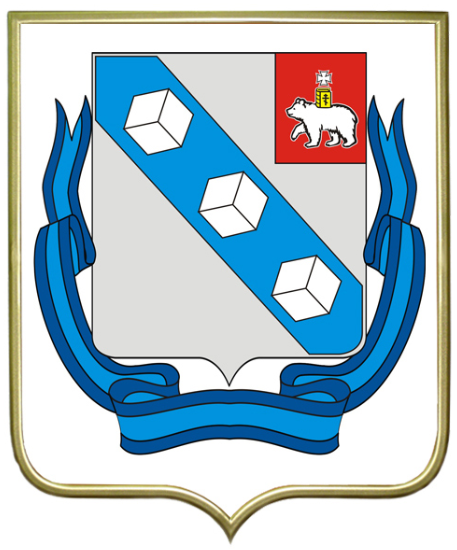 Внесение изменений в Генеральный план Пыскорского сельского поселения, в части разработки Правил землепользования и застройки в селе ПыскорПРАВИЛА ЗЕМЛЕПОЛЬЗОВАНИЯ И ЗАСТРОЙКИ  Том IIIПояснительная запискаШифр: А-69.951-18 ПЗЗ.1Заказчик: Администрация города БерезникиДиректор ООО «Архивариус»                       К. Н. ГребенщиковМагнитогорск-Березники, 2019 г.СОДЕРЖАНИЕВведение	3Часть I. Порядок применения правил землепользования и застройки и внесения изменений в указанные правила	3Часть II. Территориальные зоны	3Глава 1. Виды территориальных зон	3Статья 1. Виды территориальных зон	3Статья 2. Карта градостроительного зонирования	4Глава 2. Виды зон с особыми условиями использования территорий и ограничения использования земельных участков и объектов капитального строительства	5Статья 3. Ограничения использования земельных участков и объектов капитального строительства	5Статья 4. Ограничения использования земельных участков и объектов капитального строительства в зоне объектов культурного наследия	5Статья 5. Ограничения использования земельных участков и объектов капитального строительства в границах санитарно-защитных зон	6Статья 6. Ограничения использования земельных участков и объектов капитального строительства в границах санитарно-защитных зон от объектов капитального строительства, подлежащих сносу или реконструкции	7Статья 7. Ограничения использования земельных участков и объектов капитального строительства в границах санитарных разрывов	7Статья 8. Ограничения использования земельных участков и объектов капитального строительства с учетом зооветеринарных разрывов	7Статья 9. Ограничения использования земельных участков и объектов капитального строительства в зонах ограничений от радиотехнических объектов	7Статья 10. Ограничения использования земельных участков и объектов капитального строительства в зонах санитарной охраны источников питьевого водоснабжения	8Статья 11. Ограничения использования земельных участков и объектов капитального строительства в водоохранных зонах	9Статья 12. Ограничения использования земельных участков в охранных зонах инженерных коммуникаций	10Статья 13. Ограничения использования земельных участков в охранных зонах геодезических пунктов	10Часть III. Градостроительные регламенты	11Глава 3. Сфера действия градостроительных регламентов	11Статья 14. Сфера действия градостроительных регламентов	11Глава 4. Градостроительные регламенты территориальных зон	11Статья 15. Градостроительные регламенты. Зоны жилой застройки.	11Статья 16. Градостроительные регламенты. Зоны общественного использования объектов капитального строительства.	17Статья 17. Градостроительные регламенты. Зоны инженерной и транспортной инфраструктур.	21Статья 18. Градостроительные регламенты. Зоны сельскохозяйственного использования	26Статья 19. Градостроительные регламенты. Зоны рекреационного назначения.	34ВведениеПравила землепользования и застройки села Пыскор муниципального образования «Город Березники» Пермского края (далее – Правила) разработаны на основе Генерального плана села Пыскор. Правила являются документом градостроительного зонирования территории села Пыскор – разделения территорий на зоны с установлением для каждой из них градостроительного регламента.Часть I. Порядок применения правил землепользования и застройки и внесения изменений в указанные правила Часть I соответствует «Части I. Порядок применения правил землепользования и застройки и внесения изменений в указанные правила» Правил землепользования и застройки в городе Березники, утвержденных Решением Березниковской городской Думы от 31.07.2007 № 325 «Об утверждении Правил землепользования и застройки в городе Березники (новая редакция)» и отдельно не приводится.Часть II. Территориальные зоны Глава 1. Виды территориальных зонСтатья 1. Виды территориальных зонСтатья 2. Карта градостроительного зонирования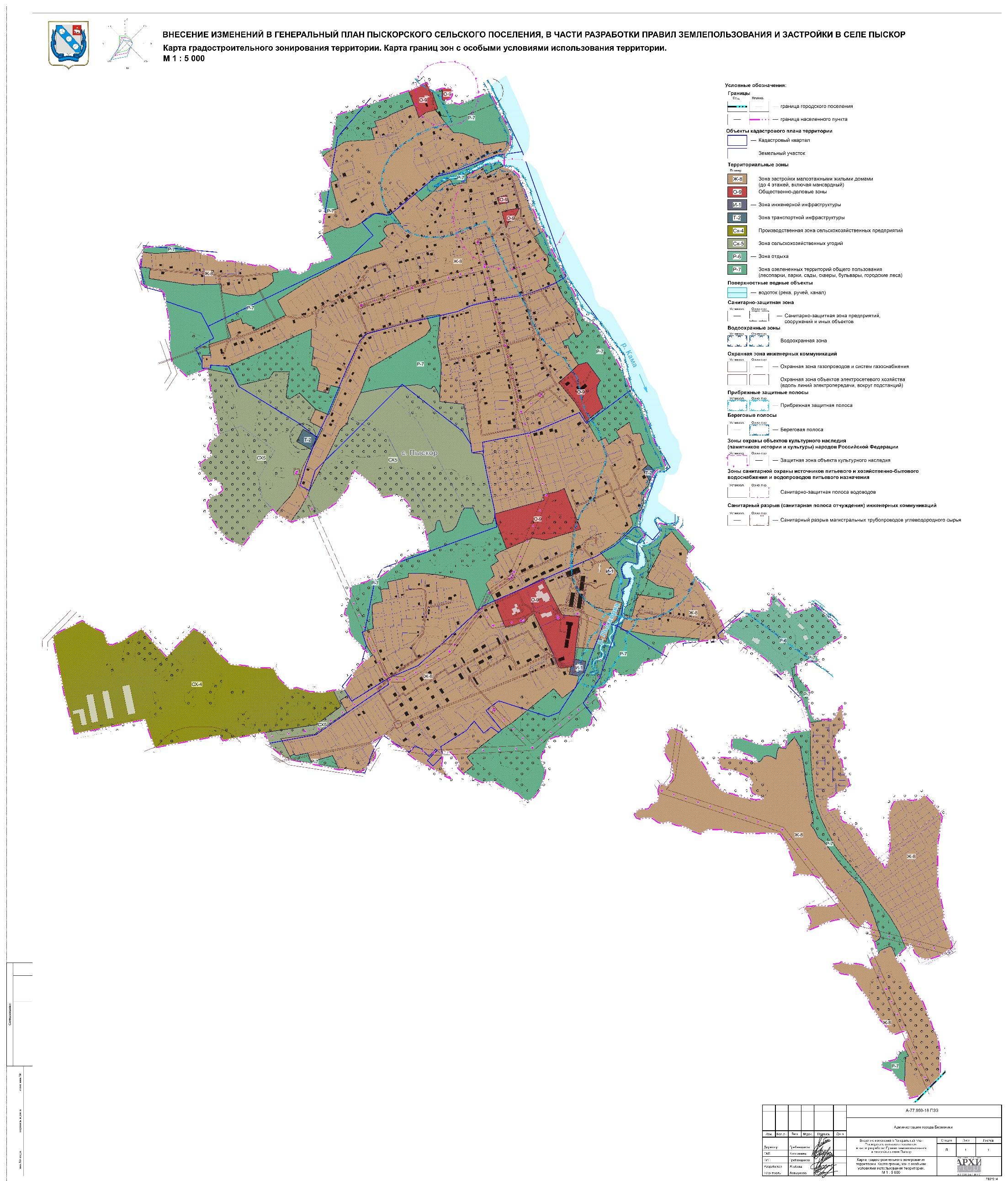 Глава 2. Виды зон с особыми условиями использования территорий и ограничения использования земельных участков и объектов капитального строительстваСтатья 3. Ограничения использования земельных участков и объектов капитального строительства1. На карте градостроительного зонирования в виде зон ограничений устанавливаются зоны с особыми условиями использования территорий.2. Устанавливаются следующие виды зон ограничений:1) зона объектов культурного наследия;2) санитарно-защитные зоны;3) санитарно-защитные зоны от объектов капитального строительства, подлежащих сносу или реконструкции;4) санитарные разрывы;5) зооветеринарные разрывы;6) зоны ограничений от радиотехнических объектов;7) зоны санитарной охраны источников питьевого водоснабжения;8) водоохранные зоны;9) охранные зоны инженерных коммуникаций;10) охранные зоны геодезических пунктов;11) придорожные полосы.3. В пределах границ зон ограничений градостроительные регламенты, установленные в разделе III настоящих Правил, применяются с учетом требований, предусмотренных статьями 3-13 настоящих Правил, главой 11 Правил землепользования и застройки в городе Березники.Статья 4. Ограничения использования земельных участков и объектов капитального строительства в зоне объектов культурного наследия1. Использование земельных участков и объектов капитального строительства, отнесенных к объектам культурного наследия и расположенных в границах зоны объектов культурного наследия, осуществляется в соответствии с нижеперечисленными ограничениями:1) осуществление архитектурно-строительного проектирования, строительства, реконструкции, капитального ремонта и других видов градостроительной деятельности по согласованию с органами государственной власти в области охраны объектов культурного наследия в порядке, установленном нормативными правовыми актами Российской Федерации;2) обеспечение неизменности облика и интерьера объектов культурного наследия;3) обеспечение режима содержания объектов культурного наследия;4) обеспечение доступа к объектам культурного наследия, устанавливаемого органами местного самоуправления муниципального образования «Город Березники» по согласованию с органами государственной власти в области охраны объектов культурного наследия;5) не допускается размещать склады и производства взрывчатых и огнеопасных материалов, материалов, загрязняющих интерьер объектов культурного наследия, их фасад, прилегающую территорию и водные объекты, а также материалов, имеющих вредные парообразные, газообразные и иные выделения;6) не допускается размещать производства, имеющие оборудование, оказывающее динамическое и вибрационное воздействие на конструкции объектов культурного наследия, независимо от их мощности;7) не допускается размещать производства и лаборатории, связанные с неблагоприятным для объектов культурного наследия температурно-влажностным режимом и применением химически активных веществ.2. Использование земельных участков и объектов капитального строительства, не отнесенных к объектам культурного наследия и расположенных в границах зоны объектов культурного наследия, осуществляется в соответствии с ограничениями, установленными подпунктами 5, 6, 7 пункта 1 настоящей статьи.3. Проектная документация на реконструкцию и капитальный ремонт объектов культурного наследия выполняется в соответствии с требованиями к сохранению объектов культурного наследия, установленными нормативными правовыми актами Российской Федерации, и подлежит обязательной государственной историко-культурной экспертизе.4. Архитектурно-строительное проектирование, строительство, реконструкция и капитальный ремонт объектов капитального строительства, не отнесенных к объектам культурного наследия, а также другие виды градостроительной деятельности в зоне объектов культурного наследия осуществляются по согласованию с органами государственной власти в области охраны объектов культурного наследия в порядке, установленном нормативными правовыми актами Российской Федерации.Статья 5. Ограничения использования земельных участков и объектов капитального строительства в границах санитарно-защитных зон1. Использование земельных участков и объектов капитального строительства в санитарно-защитных зонах осуществляется с учетом ограничений, предусмотренных частями 2 - 4 настоящей статьи.2. В санитарно-защитной зоне не допускается размещать: жилую застройку, включая отдельные жилые дома, ландшафтно-рекреационные зоны, зоны отдыха, территории курортов, санаториев и домов отдыха, территорий садоводческих товариществ и коттеджной застройки, коллективных или индивидуальных дачных и садово-огородных участков, а также других территорий с нормируемыми показателями качества среды обитания; спортивные сооружения, детские площадки, образовательные и детские учреждения, лечебно-профилактические и оздоровительные учреждения общего пользования.3. В санитарно-защитной зоне и на территории объектов других отраслей промышленности не допускается размещать объекты по производству лекарственных веществ, лекарственных средств и (или) лекарственных форм, склады сырья и полупродуктов для фармацевтических предприятий; объекты пищевых отраслей промышленности, оптовые склады продовольственного сырья и пищевых продуктов, комплексы водопроводных сооружений для подготовки и хранения питьевой воды, которые могут повлиять на качество продукции.4. Допускается размещать в границах санитарно-защитной зоны промышленного объекта или производства: нежилые помещения для дежурного аварийного персонала, помещения для пребывания работающих по вахтовому методу (не более двух недель), здания управления, конструкторские бюро, здания административного назначения, научно-исследовательские лаборатории, поликлиники, спортивно-оздоровительные сооружения закрытого типа, бани, прачечные, объекты торговли и общественного питания, мотели, гостиницы, гаражи, площадки и сооружения для хранения общественного и индивидуального транспорта, пожарные депо, местные и транзитные коммуникации, ЛЭП, электроподстанции, нефте- и газопроводы, артезианские скважины для технического водоснабжения, водоохлаждающие сооружения для подготовки технической воды, канализационные насосные станции, сооружения оборотного водоснабжения, автозаправочные станции, станции технического обслуживания автомобилей.5. В санитарно-защитной зоне объектов пищевых отраслей промышленности, оптовых складов продовольственного сырья и пищевой продукции, производства лекарственных веществ, лекарственных средств и (или) лекарственных форм, складов сырья и полупродуктов для фармацевтических предприятий, допускается размещение новых профильных, однотипных объектов, при исключении взаимного негативного воздействия на продукцию, среду обитания и здоровье человека.6. Архитектурно-строительное проектирование, строительство и реконструкция объектов капитального строительства в границах санитарно-защитных зон осуществляется по согласованию с органами государственной власти в области санитарно-эпидемиологического надзора в порядке, установленном нормативными правовыми актами Российской Федерации.7. Границы санитарно-защитных зон и регламент использования устанавливаются в соответствии с СанПиН 2.2.1/2.1.1.1200-03 «Санитарно-защитные зоны и санитарная классификация предприятий, сооружений и иных объектов», утвержденными постановлением Главного государственного санитарного врача РФ от 25.09.2007 г. № 74.Статья 6. Ограничения использования земельных участков и объектов капитального строительства в границах санитарно-защитных зон от объектов капитального строительства, подлежащих сносу или реконструкции1. Санитарно-защитные зоны от объектов капитального строительства, подлежащих сносу или реконструкции, устанавливаются в отношении объектов капитального строительства, которые не соответствуют градостроительному регламенту.2. Использование земельных участков и объектов капитального строительства в границах указанных санитарно-защитных зон осуществляется в соответствии с градостроительными регламентами после сноса или реконструкции соответствующих объектов капитального строительства.3. На использование земельных участков и объектов капитального строительства в границах санитарно-защитных зон от объектов капитального строительства, подлежащих сносу или реконструкции, не распространяются ограничения, указанные в частях 2-4 статьи 20 настоящих Правил.Статья 7. Ограничения использования земельных участков и объектов капитального строительства в границах санитарных разрывов1. Характеристика и регламент использования санитарных разрывов аналогичен режиму для санитарно-защитных зон. Границы санитарных разрывов и регламент использования устанавливаются в соответствии с СанПиН 2.2.1/2.1.1.1200-03 «Санитарно-защитные зоны и санитарная классификация предприятий, сооружений и иных объектов», утвержденными постановлением Главного государственного санитарного врача РФ от 25.09.2007 № 74.Статья 8. Ограничения использования земельных участков и объектов капитального строительства с учетом зооветеринарных разрывов1. Зооветеринарный разрыв устанавливается в соответствии с СП 19.13330.2011 «Свод правил. Генеральные планы сельскохозяйственных предприятий. Актуализированная редакция СНиП II-97-76*», утвержденным приказом Министерства регионального развития Российской Федерации (Минрегион России) от 27 декабря 2010 г. № 788, минимальное расстояние между животноводческими предприятиями, препятствующее распространению эпизоотий и других заболеваний животных. Рассмотрение указанных разрывов, их установление на местности и регламент использования производится в составе проектной документации на стадии генеральных планов сельскохозяйственных предприятий.Статья 9. Ограничения использования земельных участков и объектов капитального строительства в зонах ограничений от радиотехнических объектов1. Границы зон ограничений от радиотехнических объектов и регламент использования устанавливаются в соответствии с СанПиН 2.1.8/2.2.4.1383-03 «Гигиенические требования к размещению и эксплуатации передающих радиотехнических объектов», утвержденными постановлением Главного государственного санитарного врача РФ от 09.06.2003 № 135.Статья 10. Ограничения использования земельных участков и объектов капитального строительства в зонах санитарной охраны источников питьевого водоснабжения1. Границы зон санитарной охраны источников питьевого водоснабжения, в том числе подземных и поверхностных источников водоснабжения, установлены в соответствии с границами первого, второго, третьего пояса зон санитарной охраны источников водоснабжения (далее – ЗСО).2. Согласно требованиям СанПиН 2.1.4.1110-02 «Зоны санитарной охраны источников водоснабжения и водопроводов питьевого назначения», утвержденными постановлением Главного государственного санитарного врача Российской Федерации от 14 марта 2002 г. № 10, граница первого пояса ЗСО устанавливается на расстоянии не менее 30 м от водозабора - при использовании защищенных подземных вод и на расстоянии не менее 50 м - при использовании недостаточно защищенных подземных вод. Граница второго и третьего пояса ЗСО определяется гидродинамическими расчетами.3. В первом поясе ЗСО подземных водозаборов не допускается:- посадка высокоствольных деревьев;- все виды строительства, не имеющие непосредственного отношения к эксплуатации, реконструкции и расширению водопроводных сооружений;- прокладка трубопроводов различного назначения;- размещение жилых и хозяйственно-бытовых зданий;- проживание людей;- применение удобрений и ядохимикатов.4. Во втором поясе ЗСО подземных водозаборов не допускается:- размещение мест захоронения, скотомогильников, полей ассенизации, полей фильтрации, навозохранилищ, силосных траншей, животноводческих и птицеводческих предприятий и других объектов, обусловливающих опасность микробного загрязнения подземных вод;- применение удобрений и ядохимикатов; - рубка леса главного пользования.5. Во втором и третьем поясе ЗСО подземных водозаборов не допускается:- закачка отработанных вод в подземные горизонты, подземного складирования твердых отходов и разработки недр земли,- размещение складов горюче-смазочных материалов, ядохимикатов и минеральных удобрений, накопителей промстоков, шламохранилищ и других объектов, обусловливающих опасность химического загрязнения подземных вод.6. Зона санитарной охраны водопроводных сооружений, расположенных вне территории водозабора, представлена первым поясом (строгого режима), водоводов - санитарно-защитной полосой.7. Граница первого пояса ЗСО водопроводных сооружений принимается на расстоянии:- от стен запасных и регулирующих емкостей, фильтров и контактных осветлителей - не менее 30 м;- от водонапорных башен - не менее 10 м;- от остальных помещений (отстойники, реагентное хозяйство, склад хлора, насосные станции и др.) - не менее 15м.8. По согласованию с центром государственного санитарно-эпидемиологического надзора первый пояс ЗСО для отдельно стоящих водонапорных башен, в зависимости от их конструктивных особенностей, может не устанавливаться. При расположении водопроводных сооружений на территории объекта указанные расстояния допускается сокращать по согласованию с центром государственного санитарно-эпидемиологического надзора, но не менее чем до 10 м.9. Ширину санитарно-защитной полосы следует принимать по обе стороны от крайних линий водопровода:а) при отсутствии грунтовых вод не менее 10 м при диаметре водоводов до 1 000 мм и не менее 20 м при диаметре водоводов более 1 000 мм;б) при наличии грунтовых вод - не менее 50 м вне зависимости от диаметра водоводов.10. В случае необходимости допускается сокращение ширины санитарно-защитной полосы для водоводов, проходящих по застроенной территории, по согласованию с центром государственного санитарно-эпидемиологического надзора. При наличии расходного склада хлора на территории расположения водопроводных сооружений размеры санитарно-защитной зоны до жилых и общественных зданий устанавливаются с учетом правил безопасности при производстве, хранении, транспортировании и применении хлора.11. В пределах санитарно-защитной полосы водоводов должны отсутствовать источники загрязнения почвы и грунтовых вод. Не допускается прокладка водоводов по территории свалок, полей ассенизации, полей фильтрации, полей орошения, кладбищ, скотомогильников, а также прокладка магистральных водоводов по территории промышленных и сельскохозяйственных предприятий.Статья 11. Ограничения использования земельных участков и объектов капитального строительства в водоохранных зонах1. Водоохранные зоны водных объектов устанавливаются в целях предотвращения загрязнения, засорения, заиления указанных водных объектов и истощения их вод, а также сохранения среды обитания водных биологических ресурсов и других объектов животного и растительного мира.2. В границах водоохранных зон устанавливаются прибрежные защитные полосы, на территориях которых вводятся дополнительные ограничения хозяйственной и иной деятельности в соответствии с водным законодательством.3. В границах водоохранных зон запрещается:1) использование сточных вод в целях регулирования плодородия почв;2) размещение кладбищ, скотомогильников, мест захоронения отходов производства и потребления, радиоактивных, химических, взрывчатых, токсичных, отравляющих и ядовитых веществ;3) осуществление авиационных мер по борьбе с вредными организмами;4) движение и стоянка транспортных средств (кроме специальных транспортных средств), за исключением их движения по дорогам и стоянки на дорогах и в специально оборудованных местах, имеющих твердое покрытие;5) размещение автозаправочных станций, складов горюче-смазочных материалов (за исключением случаев, если автозаправочные станции, склады горюче-смазочных материалов размещены на территориях портов, судостроительных и судоремонтных организаций, инфраструктуры внутренних водных путей при условии соблюдения требований законодательства в области охраны окружающей среды и настоящего Кодекса), станций технического обслуживания, используемых для технического осмотра и ремонта транспортных средств, осуществление мойки транспортных средств;6) размещение специализированных хранилищ пестицидов и агрохимикатов, применение пестицидов и агрохимикатов;7) сброс сточных, в том числе дренажных, вод;8) разведка и добыча общераспространенных полезных ископаемых (за исключением случаев, если разведка и добыча общераспространенных полезных ископаемых осуществляются пользователями недр, осуществляющими разведку и добычу иных видов полезных ископаемых, в границах предоставленных им в соответствии с законодательством Российской Федерации о недрах горных отводов и (или) геологических отводов на основании утвержденного технического проекта в соответствии со статьей 19.1 Закона Российской Федерации от 21 февраля 1992 года N 2395-1 "О недрах").4. В границах прибрежных защитных полос наряду с установленными настоящей статьей ограничениями запрещаются:1) распашка земель;2) размещение отвалов размываемых грунтов;3) выпас сельскохозяйственных животных и организация для них летних лагерей, ванн.5. В границах водоохранных зон допускаются проектирование, строительство, реконструкция, ввод в эксплуатацию, эксплуатация хозяйственных и иных объектов при условии оборудования таких объектов сооружениями, обеспечивающими охрану водных объектов от загрязнения, засорения, заиления и истощения вод в соответствии с водным законодательством и законодательством в области охраны окружающей среды.6. Дополнительно устанавливаются полосы земли вдоль береговой линии (границы водного объекта) водного объекта общего пользования (береговая полоса), предназначенной для общего пользования. Каждый гражданин вправе пользоваться (без использования механических транспортных средств) береговой полосой водных объектов общего пользования для передвижения и пребывания около них, в том числе для осуществления любительского и спортивного рыболовства и причаливания плавучих средств.7. Границы водоохранных зон, прибрежных защитных полос, береговых полос и регламент использования устанавливаются в соответствии с Водным кодексом Российской Федерации.Статья 12. Ограничения использования земельных участков в охранных зонах инженерных коммуникаций1. В целях обеспечения сохранности и создания необходимых условий эксплуатации линейных объектов инженерных коммуникаций устанавливаются охранные зоны (коридоры), а также особые условия использования земельных участков, расположенных в пределах охранных зон, обеспечивающие безопасное функционирование и эксплуатацию указанных объектов.2. Границы охранных зон ЛЭП и регламент использования охранных коридоров устанавливаются в соответствии с Правилами установления охранных зон объектов электросетевого хозяйства и особых условий использования земельных участков, расположенных в границах таких зон, утвержденными постановлением Правительства Российской Федерации от 24.02.2009 № 160.3. Охранные зоны газораспределительных сетей и ограничения в использовании земельных участков, входящих в охранные зоны, устанавливаются в соответствии с Правилами охраны газораспределительных сетей, утвержденными постановлением Правительства Российской Федерации от 20.11.2000 № 878.4. Охранные зоны коммунальных тепловых сетей и ограничения в использовании земельных участков, входящих в охранные зоны, устанавливаются в соответствии с Типовыми правилами охраны коммунальных тепловых сетей, утвержденными приказом Минстроя Российской Федерации от 17.08.1992 № 197.Минимально допустимые расстояния от тепловых сетей до зданий, сооружений, линейных объектов определяются в зависимости от типа прокладки, а также климатических условий конкретной местности и подлежат обязательному соблюдению при проектировании, строительстве и ремонте указанных объектов в соответствии с требованиями «СП 124.13330.2012. Свод правил. Тепловые сети. Актуализированная редакция СНиП 41-02-2003», утвержденными приказом Минрегиона Российской Федерации от 30.06.2012 № 280.6. Охранные зоны линий и сооружений связи и ограничения в использовании земельных участков, входящих в охранные зоны, устанавливаются в соответствии с Правилами охраны линий и сооружений связи Российской Федерации, утвержденными постановлением Правительства Российской Федерации от 09.06.1995 № 578.Статья 13. Ограничения использования земельных участков в охранных зонах геодезических пунктов1. Астрономо-геодезические, геодезические, нивелирные и гравиметрические пункты, наземные знаки и центры этих пунктов (далее - геодезические пункты), в том числе размещенные на световых маяках, навигационных знаках и других инженерных конструкциях и построенные за счет средств федерального бюджета, относятся к федеральной собственности и находятся под охраной государства.2. Охранные зоны геодезических пунктов и ограничения в использовании земельных участков, входящих в охранные зоны, устанавливаются согласно Правилам установления охранных зон пунктов государственной геодезической сети, государственной нивелирной сети и государственной гравиметрической сети, утвержденных постановлением Правительства Российской Федерации от 12.11.2016 № 1037.Часть III. Градостроительные регламентыГлава 3. Сфера действия градостроительных регламентовСтатья 14. Сфера действия градостроительных регламентов1. Действие градостроительных регламентов распространяется в равной мере на все земельные участки, а также на все, что находится над и под поверхностью земельных участков и используется в процессе их застройки и последующей эксплуатации объектов капитального строительства, расположенных в пределах границ территориальных зон, обозначенных на карте градостроительного зонирования.2. Градостроительные регламенты обязательны для соблюдения правообладателями земельных участков и объектов капитального строительства, а также органами государственной власти, органами местного самоуправления муниципального образования «Город Березники» при осуществлении архитектурно-строительного проектирования, строительства, реконструкции, капитального ремонта и эксплуатации объектов капитального строительства.3. Действие градостроительных регламентов в пределах территориальных зон не распространяется на земельные участки:1) в границах территорий общего пользования;2) предназначенные для размещения линейных объектов и (или) занятые линейными объектами;3) предоставленные для добычи полезных ископаемых.Использование земельных участков после завершения работ по добыче полезных ископаемых и рекультивации нарушенных территорий осуществляется в соответствии с градостроительными регламентами.4. Использование земельных участков, на которые действие градостроительных регламентов не распространяется или для которых градостроительные регламенты не устанавливаются (земли водного фонда, занятые водными объектами), определяется в соответствии с пунктом 7 статьи 36 Градостроительного кодекса Российской Федерации.5. В границах зон ограничений градостроительные регламенты действуют с учетом требований, установленных статьями 3-13 настоящих Правил.6. Информация о градостроительных регламентах подлежит обязательному включению в градостроительный план земельного участка и должна учитываться при подготовке проектов планировки и проектов межевания территорий.Глава 4. Градостроительные регламенты территориальных зонСтатья 15. Градостроительные регламенты. Зоны жилой застройки.Зона предназначена для размещения жилых помещений различного вида и обеспечение проживания в ней. К жилой застройке относятся здания (помещения в них), предназначенные для проживания человека, за исключением зданий (помещений), используемых:- с целью извлечения предпринимательской выгоды из предоставления жилого помещения для временного проживания в них (гостиницы, дома отдыха); - для проживания с одновременным осуществлением лечения или социального обслуживания населения (санатории, дома ребенка, дома престарелых, больницы); - как способ обеспечения непрерывности производства (вахтовые помещения, служебные жилые помещения на производственных объектах); - как способ обеспечения деятельности режимного учреждения (казармы, караульные помещения, места лишения свободы, содержания под стражей). Ж-8 - ЗОНА ЗАСТРОЙКИ МАЛОЭТАЖНЫМИ ЖИЛЫМИ ДОМАМИ (ДО 4 ЭТАЖЕЙ, ВКЛЮЧАЯ МАНСАРДНЫЙ)Таблица 1Виды разрешенного использования земельных участков и объектов капитального строительстваПредельные (минимальные и (или) максимальные) размеры земельных участков и предельные параметры разрешенного строительства, реконструкции объектов капитального строительстваТаблица 2Предельные (минимальные и (или) максимальные) размеры земельных участков* градостроительные регламенты не устанавливаются в соответствии с ч.6 ст. 36 ГрК РФ** градостроительные регламенты не распространяются в соответствии с ч.4 ст. 36 ГрК РФТаблица 3Предельные параметры разрешенного строительства1. Ограничения использования земельных участков и объектов капитального строительства, находящихся в зоне Ж-8 и расположенных в границах зон с особыми условиями использования территории, устанавливаются в соответствии с Главой 2 настоящих Правил.2. В случае если размер ранее сформированного земельного участка, занятого индивидуальным жилым домом, не соответствует минимальному размеру, то для такого земельного участка его размер считается минимальным.Статья 16. Градостроительные регламенты. Зоны общественного использования объектов капитального строительства.Зона предназначена для размещения объектов капитального строительства в целях обеспечения удовлетворения бытовых, социальных и духовных потребностей человека, а также для размещения объектов капитального строительства в целях извлечения прибыли на основании торговой, банковской и иной предпринимательской деятельности.О-9 – ОБЩЕСТВЕННО-ДЕЛОВАЯ ЗОНАТаблица 4Виды разрешенного использования земельных участков и объектов капитального строительстваПредельные (минимальные и (или) максимальные) размеры земельных участков и предельные параметры разрешенного строительства, реконструкции объектов капитального строительстваТаблица 5Предельные (минимальные и (или) максимальные) размеры земельных участков* градостроительные регламенты не устанавливаются в соответствии с ч.6 ст. 36 ГрК РФ** градостроительные регламенты не распространяются в соответствии с ч.4 ст. 36 ГрК РФТаблица 6Предельные параметры разрешенного строительства1. Ограничения использования земельных участков и объектов капитального строительства, находящихся в зоне О-9 и расположенных в границах зон с особыми условиями использования территории, устанавливаются в соответствии с Главой 2 настоящих Правил.Статья 17. Градостроительные регламенты. Зоны инженерной и транспортной инфраструктур.Зона инженерной инфраструктуры предназначена для размещения объектов инженерной инфраструктуры.Зона транспорта предназначена для размещения различного рода путей сообщения и сооружений, используемых для перевозки людей или грузов, либо передачи веществ. Создание правовых условий градостроительной деятельности при создании структуры связи и транспорта.И-1 - ЗОНА ИНЖЕНЕРНОЙ ИНФРАСТРУКТУРЫ Таблица 7Виды разрешенного использования земельных участков и объектов капитального строительстваПредельные (минимальные и (или) максимальные) размеры земельных участков и предельные параметры разрешенного строительства, реконструкции объектов капитального строительстваТаблица 8Предельные (минимальные и (или) максимальные) размеры земельных участков* градостроительные регламенты не устанавливаются в соответствии с ч.6 ст. 36 ГрК РФ** градостроительные регламенты не распространяются в соответствии с ч.4 ст. 36 ГрК РФ1. Предельные параметры разрешенного строительства – не подлежат установлению.2. Ограничения использования земельных участков и объектов капитального строительства, находящихся в зоне И-1 и расположенных в границах зон с особыми условиями использования территории, устанавливаются в соответствии с Главой 2 настоящих Правил.Т-2 - ЗОНА ТРАНСПОРТНОЙ ИНФРАСТРУКТУРЫТаблица 9Виды разрешенного использования земельных участков и объектов капитального строительстваПредельные (минимальные и (или) максимальные) размеры земельных участков и предельные параметры разрешенного строительства, реконструкции объектов капитального строительстваТаблица 10Предельные (минимальные и (или) максимальные) размеры земельных участков* градостроительные регламенты не устанавливаются в соответствии с ч.6 ст. 36 ГрК РФ** градостроительные регламенты не распространяются в соответствии с ч.4 ст. 36 ГрК РФ1. Предельные параметры разрешенного строительства – не подлежат установлению.2. Ограничения использования земельных участков и объектов капитального строительства, находящихся в зоне Т-2 и расположенных в границах зон с особыми условиями использования территории, устанавливаются в соответствии с Главой 2 настоящих Правил.3. При проходе коммуникаций через земельные участки, не находящиеся в государственной или муниципальной собственности, для использования этих участков в целях эксплуатации и ремонта коммуникаций необходимо установление публичных сервитутов в соответствии с статьей 23 Земельного Кодекса Российской Федерации, статьей 43 Градостроительного Кодекса Российской Федерации.4. Использование земель, входящих в охранную зону, в иных целях - по согласованию с собственниками сетей.Статья 18. Градостроительные регламенты. Зоны сельскохозяйственного использованияЗона предназначена для ведения сельского хозяйства, в том числе размещение зданий и сооружений, используемых для хранения и переработки сельскохозяйственной продукции.Сх-4 – ПРОИЗВОДСТВЕННАЯ ЗОНА СЕЛЬСКОХОЗЯЙСТВЕННЫХ ПРЕДПРИЯТИЙТаблица 11Виды разрешенного использования земельных участков и объектов капитального строительстваПредельные (минимальные и (или) максимальные) размеры земельных участков и предельные параметры разрешенного строительства, реконструкции объектов капитального строительстваТаблица 12Предельные (минимальные и (или) максимальные) размеры земельных участков* градостроительные регламенты не устанавливаются в соответствии с ч.6 ст. 36 ГрК РФ** градостроительные регламенты не распространяются в соответствии с ч.4 ст. 36 ГрК РФТаблица 13Предельные параметры разрешенного строительства1. В случае если размер ранее сформированного земельного участка, занятого индивидуальным жилым домом, не соответствует минимальному размеру, то для такого земельного участка его размер считается минимальным.2. Ограничения использования земельных участков и объектов капитального строительства, находящихся в зоне Сх-4 и расположенных в границах зон с особыми условиями использования территории, устанавливаются в соответствии с Главой 2 настоящих Правил.Сх-5 – ЗОНА СЕЛЬСКОХОЗЯЙСТВЕННЫХ УГОДИЙЗона сельскохозяйственных угодий предназначена для размещения пашен, сенокосов, пастбищ, залежей, земель, занятых многолетними насаждениями (садами, виноградниками и другими). Таблица 14Виды разрешенного использования земельных участков и объектов капитального строительстваПредельные (минимальные и (или) максимальные) размеры земельных участков и предельные параметры разрешенного строительства, реконструкции объектов капитального строительстваТаблица 15Предельные (минимальные и (или) максимальные) размеры земельных участков* градостроительные регламенты не устанавливаются в соответствии с ч.6 ст. 36 ГрК РФ** градостроительные регламенты не распространяются в соответствии с ч.4 ст. 36 ГрК РФТаблица 16Предельные параметры разрешенного строительства1. В случае если размер ранее сформированного земельного участка, занятого индивидуальным жилым домом, не соответствует минимальному размеру, то для такого земельного участка его размер считается минимальным.2. Ограничения использования земельных участков и объектов капитального строительства, находящихся в зоне Сх-5 и расположенных в границах зон с особыми условиями использования территории, устанавливаются в соответствии с Главой 2 настоящих Правил.Статья 19. Градостроительные регламенты. Зоны рекреационного назначения.Р-6 - ЗОНА ОТДЫХА Таблица 17Виды разрешенного использования земельных участков и объектов капитального строительстваПредельные (минимальные и (или) максимальные) размеры земельных участков и предельные параметры разрешенного строительства, реконструкции объектов капитального строительстваТаблица 18Предельные (минимальные и (или) максимальные) размеры земельных участков* градостроительные регламенты не устанавливаются в соответствии с ч.6 ст. 36 ГрК РФ** градостроительные регламенты не распространяются в соответствии с ч.4 ст. 36 ГрК РФ.Таблица 19Предельные параметры разрешенного строительства1. Ограничения использования земельных участков и объектов капитального строительства, находящихся в зоне Р-6 и расположенных в границах зон с особыми условиями использования территории, устанавливаются в соответствии с Главой 2 настоящих Правил.Р-7 - ЗОНА ОЗЕЛЕНЕННЫХ ТЕРРИТОРИЙ ОБЩЕГО ПОЛЬЗОВАНИЯ (ЛЕСОПАРКИ, ПАРКИ, САДЫ, СКВЕРЫ, БУЛЬВАРЫ, ГОРОДСКИЕ ЛЕСА)Таблица 20Виды разрешенного использования земельных участков и объектов капитального строительстваПредельные (минимальные и (или) максимальные) размеры земельных участков и предельные параметры разрешенного строительства, реконструкции объектов капитального строительстваТаблица 21Предельные (минимальные и (или) максимальные) размеры земельных участков* градостроительные регламенты не устанавливаются в соответствии с ч.6 ст. 36 ГрК РФ** градостроительные регламенты не распространяются в соответствии с ч.4 ст. 36 ГрК РФ.Таблица 22Предельные параметры разрешенного строительства1. Ограничения использования земельных участков и объектов капитального строительства, находящихся в зоне Р-7 и расположенных в границах зон с особыми условиями использования территории, устанавливаются в соответствии с Главой 2 настоящих Правил.Наименование территориальных зонЗоны жилой застройкиЖ-8Зона застройки малоэтажными жилыми домами: до 4 этажей, включая мансардныйЗоны общественного использования объектов капитального строительстваО-9Общественно-деловая зонаЗоны инженерной и транспортной инфраструктурИ-1Зона инженерной инфраструктурыТ-2Зона транспортной инфраструктурыЗоны сельскохозяйственного использованияСх-4Производственная зона сельскохозяйственных предприятийСх-5Зона сельскохозяйственных угодийЗоны рекреационного назначенияР-6Зона отдыхаР-7Зона озелененных территорий общего пользования (лесопарки, парки, сады, скверы, бульвары, городские леса)Наименование вида разрешенного использования земельного участкаВиды объектов, размещение которых соответствует виду разрешенного использованияКод видаОсновные виды разрешенного использованияОсновные виды разрешенного использованияОсновные виды разрешенного использованияДля индивидуального жилищного строительстваРазмещение жилого дома (отдельно стоящего здания количеством надземных этажей не более чем три, высотой не более двадцати метров, которое состоит из комнат и помещений вспомогательного использования, предназначенных для удовлетворения гражданами бытовых и иных нужд, связанных с их проживанием в таком здании, не предназначенного для раздела на самостоятельные объекты недвижимости); выращивание сельскохозяйственных культур; размещение индивидуальных гаражей и хозяйственных построек.2.1Малоэтажная многоквартирная жилая застройкаРазмещение малоэтажных многоквартирных домов (многоквартирные дома высотой до 4 этажей, включая мансардный); обустройство спортивных и детских площадок, площадок для отдыха; размещение объектов обслуживания жилой застройки во встроенных, пристроенных и встроенно-пристроенных помещениях малоэтажного многоквартирного дома, если общая площадь таких помещений в малоэтажном многоквартирном доме не составляет более 15% общей площади помещений дома.2.1.1Для ведения личного подсобного хозяйства (приусадебный земельный участок)Размещение жилого дома, указанного в описании вида разрешенного использования с кодом 2.1; производство сельскохозяйственной продукции; размещение гаража и иных вспомогательных сооружений; содержание сельскохозяйственных животных.2.2Блокированная жилая застройкаРазмещение жилого дома, имеющего одну или несколько общих стен с соседними жилыми домами (количеством этажей не более чем три, при общем количестве совмещенных домов не более десяти и каждый из которых предназначен для проживания одной семьи, имеет общую стену (общие стены) без проемов с соседним домом или соседними домами, расположен на отдельном земельном участке и имеет выход на территорию общего пользования (жилые дома блокированной застройки); разведение декоративных и плодовых деревьев, овощных и ягодных культур; размещение индивидуальных гаражей и иных вспомогательных сооружений; обустройство спортивных и детских площадок, площадок для отдыха.2.3Объекты гаражного назначенияРазмещение отдельно стоящих и пристроенных гаражей, в том числе подземных, предназначенных для хранения автотранспорта, в том числе с разделением на машино-места, за исключением гаражей, размещение которых предусмотрено содержанием вида разрешенного использования с кодом 4.9.2.7.1Коммунальное обслуживаниеРазмещение зданий и сооружений в целях обеспечения физических и юридических лиц коммунальными услугами. Содержание данного вида разрешенного использования включает в себя содержание видов разрешенного использования с кодами 3.1.1-3.1.2.3.1Водные объектыЛедники, снежники, ручьи, реки, озера, болота, территориальные моря и другие поверхностные водные объекты.11.0*Земельные участки (территории) общего пользованияЗемельные участки общего пользования. Содержание данного вида разрешенного использования включает в себя содержание видов разрешенного использования с кодами 12.0.1 - 12.0.2.12.0**Условно разрешенные виды использованияУсловно разрешенные виды использованияУсловно разрешенные виды использованияСоциальное обслуживаниеРазмещение зданий, предназначенных для оказания гражданам социальной помощи. Содержание данного вида разрешенного использования включает в себя содержание видов разрешенного использования с кодами 3.2.1 - 3.2.4.3.2Бытовое обслуживаниеРазмещение объектов капитального строительства, предназначенных для оказания населению или организациям бытовых услуг (мастерские мелкого ремонта, ателье, бани, парикмахерские, прачечные, химчистки, похоронные бюро).3.3Амбулаторно-поликлиническое обслуживаниеРазмещение объектов капитального строительства, предназначенных для оказания гражданам амбулаторно-поликлинической медицинской помощи (поликлиники, фельдшерские пункты, пункты здравоохранения, центры матери и ребенка, диагностические центры, молочные кухни, станции донорства крови, клинические лаборатории).3.4.1Дошкольное, начальное и среднее общее образованиеРазмещение объектов капитального строительства, предназначенных для просвещения, дошкольного, начального и среднего общего образования (детские ясли, детские сады, школы, лицеи, гимназии, художественные, музыкальные школы, образовательные кружки и иные организации, осуществляющие деятельность по воспитанию, образованию и просвещению, в том числе зданий, спортивных сооружений, предназначенных для занятия обучающихся физической культурой и спортом).3.5.1Культурное развитиеРазмещение зданий и сооружений, предназначенных для размещения объектов культуры. Содержание данного вида разрешенного использования включает в себя содержание видов разрешенного использования с кодами 3.6.1-3.6.3.3.6Религиозное использованиеРазмещение зданий и сооружений религиозного использования. Содержание данного вида разрешенного использования включает в себя содержание видов разрешенного использования с кодами 3.7.1-3.7.2.3.7Амбулаторное ветеринарное обслуживаниеРазмещение объектов капитального строительства, предназначенных для оказания ветеринарных услуг без содержания животных.3.10.1Деловое управлениеРазмещение объектов капитального строительства с целью: размещения объектов управленческой деятельности, не связанной с государственным или муниципальным управлением и оказанием услуг, а также с целью обеспечения совершения сделок, не требующих передачи товара в момент их совершения между организациями, в том числе биржевая деятельность (за исключением банковской и страховой деятельности).4.1МагазиныРазмещение объектов капитального строительства, предназначенных для продажи товаров, торговая площадь которых составляет до 5000 кв. м.4.4Общественное питаниеРазмещение объектов капитального строительства в целях устройства мест общественного питания (рестораны, кафе, столовые, закусочные, бары).4.6Гостиничное обслуживаниеРазмещение гостиниц, а также иных зданий, используемых с целью извлечения предпринимательской выгоды из предоставления жилого помещения для временного проживания в них.4.7Служебные гаражиРазмещение постоянных или временных гаражей, стоянок для хранения служебного автотранспорта, используемого в целях осуществления видов деятельности, предусмотренных видами разрешенного использования с кодами 3.0, 4.0, а также для стоянки и хранения транспортных средств общего пользования, в том числе в депо.4.9Вспомогательные виды разрешенного использованияВспомогательные виды разрешенного использованияВспомогательные виды разрешенного использованияВедение огородничестваОсуществление отдыха и (или) выращивания гражданами для собственных нужд сельскохозяйственных культур; размещение хозяйственных построек, не являющихся объектами недвижимости, предназначенных для хранения инвентаря и урожая сельскохозяйственных культур.13.1Код (числовое обозначение) вида разрешенного использования земельного участкаМинимальная площадь земельных участков, кв. мМаксимальная площадь земельных участков, кв. м Максимальный процент застройки в границах земельного участка, %2.112002500202.1.1не подлежит установлениюне подлежит установлению402.2не подлежит установлению5000202.3не подлежит установлению1500302.7.1не подлежит установлениюне подлежит установлению803.1не подлежит установлениюне подлежит установлениюне подлежит установлению12.0не подлежит установлениюне подлежит установлениюне подлежит установлению3.2не подлежит установлениюне подлежит установлению403.3не подлежит установлениюне подлежит установлению403.4.1не подлежит установлениюне подлежит установлению403.5.1не подлежит установлениюне подлежит установлению403.6не подлежит установлениюне подлежит установлению403.7не подлежит установлениюне подлежит установлению403.10.1не подлежит установлениюне подлежит установлению404.1не подлежит установлениюне подлежит установлению404.4не подлежит установлению5000404.6не подлежит установлению5000404.7не подлежит установлениюне подлежит установлению404.9не подлежит установлениюне подлежит установлению8013.1200100020№ПараметрЕдиница измеренияЗначение1Минимальные отступы от границ земельных участков в целях определения мест допустимого размещения зданий, строений, сооружений, за пределами которых запрещено строительство зданий, строений, сооружений:1а) минимальное расстояние между фронтальной границей участка и основным строением (отступ от красной линии улиц), м:- в сохраняемой застройке - по сложившейся линии застройки- при реконструкции и новом строительствем31б) минимальные отступы от границ земельных участков для индивидуальных и блокированных жилых домов:- от индивидуальных жилых домов, жилых домов блокированного типа до красных линий улиц- до границы соседнего земельного участка по санитарно-бытовым условиям: от домов от построек для содержания скота и птицыот других построек (бани, гаража и др.) от стволов высокорослых деревьевот стволов среднерослых деревьевот кустарникаммммммм33414212Предельное количество этажей зданий, строений, сооружений:- индивидуальное жилищное строительство- блокированная жилая застройка- малоэтажная многоквартирная жилая застройка- нежилые здания, строения, сооружениянадземный этажнадземный этажнадземный этажнадземный этаж33432Для индивидуальных и блокированных жилых домов высота от уровня земли:- до верха плоской кровли - до конька скатной кровли	Для земельных участков жилой застройки максимальная высота гаража и хозяйственной постройкиммм10134,53Минимальный процент озеленения земельного участка:- земельные участки жилых домов - прочие земельные участки%%30154Максимальная высота ограждений земельных участков:а) максимальная высота ограждений земельных участков жилой застройки равна: - вдоль улиц и проездов - между соседними участками застройки, без согласования со смежными землепользователями. Более 1,8 м по согласованию со смежными землепользователями б) прочие земельные участкиммм1,51,82,05Противопожарные расстояния от границ застройки с одно-, двухэтажной индивидуальной застройкой, а также от домов и хозяйственных построек на территории садовых, дачных и приусадебных земельных участков до лесных насаждений в лесничествах (лесопарках)м306Минимальная ширина земельного участкам18Наименование вида разрешенного использования земельного участкаВиды объектов, размещение которых соответствует виду разрешенного использованияКод видаОсновные виды разрешенного использованияОсновные виды разрешенного использованияОсновные виды разрешенного использованияОбъекты гаражного назначенияРазмещение отдельно стоящих и пристроенных гаражей, в том числе подземных, предназначенных для хранения личного автотранспорта граждан, с возможностью размещения автомобильных моек2.7.1Коммунальное обслуживаниеРазмещение зданий и сооружений в целях обеспечения физических и юридических лиц коммунальными услугами. Содержание данного вида разрешенного использования включает в себя содержание видов разрешенного использования с кодами 3.1.1-3.1.2.3.1Социальное обслуживаниеРазмещение зданий, предназначенных для оказания гражданам социальной помощи. Содержание данного вида разрешенного использования включает в себя содержание видов разрешенного использования с кодами 3.2.1 - 3.2.4.3.2Бытовое обслуживаниеРазмещение объектов капитального строительства, предназначенных для оказания населению или организациям бытовых услуг (мастерские мелкого ремонта, ателье, бани, парикмахерские, прачечные, химчистки, похоронные бюро).3.3ЗдравоохранениеРазмещение объектов капитального строительства, предназначенных для оказания гражданам медицинской помощи. Содержание данного вида разрешенного использования включает в себя содержание видов разрешенного использования с кодами 3.4.1 - 3.4.2.3.4Дошкольное, начальное и среднее общее образованиеРазмещение объектов капитального строительства, предназначенных для просвещения, дошкольного, начального и среднего общего образования (детские ясли, детские сады, школы, лицеи, гимназии, художественные, музыкальные школы, образовательные кружки и иные организации, осуществляющие деятельность по воспитанию, образованию и просвещению, в том числе зданий, спортивных сооружений, предназначенных для занятия обучающихся физической культурой и спортом).3.5.1Культурное развитиеРазмещение зданий и сооружений, предназначенных для размещения объектов культуры. Содержание данного вида разрешенного использования включает в себя содержание видов разрешенного использования с кодами 3.6.1-3.6.3.3.6Религиозное использованиеРазмещение зданий и сооружений религиозного использования. Содержание данного вида разрешенного использования включает в себя содержание видов разрешенного использования с кодами 3.7.1-3.7.2.3.7Общественное управлениеРазмещение зданий, предназначенных для размещения органов и организаций общественного управления. Содержание данного вида разрешенного использования включает в себя содержание видов разрешенного использования с кодами 3.8.1-3.8.2.3.8Деловое управлениеРазмещение объектов капитального строительства с целью: размещения объектов управленческой деятельности, не связанной с государственным или муниципальным управлением и оказанием услуг, а также с целью обеспечения совершения сделок, не требующих передачи товара в момент их совершения между организациями, в том числе биржевая деятельность (за исключением банковской и страховой деятельности).4.1МагазиныРазмещение объектов капитального строительства, предназначенных для продажи товаров, торговая площадь которых составляет до 5000 кв. м.4.4Банковская и страховая деятельностьРазмещение объектов капитального строительства, предназначенных для размещения организаций, оказывающих банковские и страховые услуги.4.5Общественное питаниеРазмещение объектов капитального строительства в целях устройства мест общественного питания (рестораны, кафе, столовые, закусочные, бары).4.6Гостиничное обслуживаниеРазмещение гостиниц, а также иных зданий, используемых с целью извлечения предпринимательской выгоды из предоставления жилого помещения для временного проживания в них.4.7РазвлеченияРазмещение зданий и сооружений, предназначенных для развлечения. Содержание данного вида разрешенного использования включает в себя содержание видов разрешенного использования с кодами 4.8.1 - 4.8.3.4.8СпортРазмещение зданий и сооружений для занятия спортом. Содержание данного вида разрешенного использования включает в себя содержание видов разрешенного использования с кодами 5.1.1 - 5.1.7.5.1Обеспечение внутреннего правопорядкаРазмещение объектов капитального строительства, необходимых для подготовки и поддержания в готовности органов внутренних дел, Росгвардии и спасательных служб, в которых существует военизированная служба; размещение объектов гражданской обороны, за исключением объектов гражданской обороны, являющихся частями производственных зданий.8.3Водные объектыЛедники, снежники, ручьи, реки, озера, болота, территориальные моря и другие поверхностные водные объекты.11.0*Земельные участки (территории) общего пользованияЗемельные участки общего пользования. Содержание данного вида разрешенного использования включает в себя содержание видов разрешенного использования с кодами 12.0.1 - 12.0.2.12.0**Условно разрешенные виды использованияУсловно разрешенные виды использованияУсловно разрешенные виды использованияМалоэтажная многоквартирная жилая застройкаРазмещение малоэтажных многоквартирных домов (многоквартирные дома высотой до 4 этажей, включая мансардный); обустройство спортивных и детских площадок, площадок для отдыха; размещение объектов обслуживания жилой застройки во встроенных, пристроенных и встроенно-пристроенных помещениях малоэтажного многоквартирного дома, если общая площадь таких помещений в малоэтажном многоквартирном доме не составляет более 15% общей площади помещений дома.2.1.1Амбулаторное ветеринарное обслуживаниеРазмещение объектов капитального строительства, предназначенных для оказания ветеринарных услуг без содержания животных.3.10.1Служебные гаражиРазмещение постоянных или временных гаражей, стоянок для хранения служебного автотранспорта, используемого в целях осуществления видов деятельности, предусмотренных видами разрешенного использования с кодами 3.0, 4.0, а также для стоянки и хранения транспортных средств общего пользования, в том числе в депо.4.9Объекты придорожного сервиса Размещение зданий и сооружений дорожного сервиса. Содержание данного вида разрешенного использования включает в себя содержание видов разрешенного использования с кодами 4.9.1.1 - 4.9.1.4.4.9.1Вспомогательные виды разрешенного использованияВспомогательные виды разрешенного использованияВспомогательные виды разрешенного использованияНе предусматриваютсяКод (числовое обозначение) вида разрешенного использования земельного участкаМинимальная площадь земельных участков, кв. мМаксимальная площадь земельных участков, кв. м Максимальный процент застройки в границах земельного участка, %2.7.1не подлежит установлениюне подлежит установлению803.1не подлежит установлениюне подлежит установлениюне подлежит установлению3.2не подлежит установлению5000603.3не подлежит установлению5000603.4не подлежит установлению5000603.5.1не подлежит установлению5000603.6не подлежит установлению5000603.7не подлежит установлению5000603.8не подлежит установлению5000604.4не подлежит установлению5000604.5не подлежит установлению5000604.6не подлежит установлению5000604.7не подлежит установлению5000604.8не подлежит установлению5000605.1не подлежит установлениюне подлежит установлению608.3не подлежит установлению50006012.0не подлежит установлениюне подлежит установлениюне подлежит установлению2.1.1не подлежит установлениюне подлежит установлению403.10.1не подлежит установлениюне подлежит установлению804.9не подлежит установлениюне подлежит установлению804.9.1не подлежит установлениюне подлежит установлению80№ПараметрЕдиница измеренияЗначение1Минимальные отступы от границ земельных участков в целях определения мест допустимого размещения зданий, строений, сооружений, за пределами которых запрещено строительство зданий, строений, сооружений:1минимальное расстояние между фронтальной границей участка и основным строением (отступ от красной линии улиц), м:- в сохраняемой застройке - по сложившейся линии застройки- при реконструкции и новом строительствем32Предельное количество этажей зданий, строений, сооруженийнадземный этаж32Высота от уровня земли:- до верха плоской кровли - до конька скатной кровли	мм1013Наименование вида разрешенного использования земельного участкаВиды объектов, размещение которых соответствует виду разрешенного использованияКод вида 1. Основные виды разрешенного использования1. Основные виды разрешенного использования1. Основные виды разрешенного использованияОбъекты гаражного назначенияРазмещение отдельно стоящих и пристроенных гаражей, в том числе подземных, предназначенных для хранения автотранспорта, в том числе с разделением на машино-места, за исключением гаражей, размещение которых предусмотрено содержанием вида разрешенного использования с кодом 4.9.2.7.1Коммунальное обслуживаниеРазмещение зданий и сооружений в целях обеспечения физических и юридических лиц коммунальными услугами. Содержание данного вида разрешенного использования включает в себя содержание видов разрешенного использования с кодами 3.1.1-3.1.2.3.1ЭнергетикаРазмещение объектов гидроэнергетики, тепловых станций и других электростанций, размещение обслуживающих и вспомогательных для электростанций сооружений (золоотвалов, гидротехнических сооружений); размещение объектов электросетевого хозяйства, за исключением объектов энергетики, размещение которых предусмотрено содержанием вида разрешенного использования с кодом 3.1.6.7СвязьРазмещение объектов связи, радиовещания, телевидения, включая воздушные радиорелейные, надземные и подземные кабельные линии связи, линии радиофикации, антенные поля, усилительные пункты на кабельных линиях связи, инфраструктуру спутниковой связи и телерадиовещания, за исключением объектов связи, размещение которых предусмотрено содержанием видов разрешенного использования с кодами 3.1.1, 3.2.3.6.8Водные объектыЛедники, снежники, ручьи, реки, озера, болота, территориальные моря и другие поверхностные водные объекты.11.0*Специальное пользование водными объектамиИспользование земельных участков, примыкающих к водным объектам способами, необходимыми для специального водопользования (забор водных ресурсов из поверхностных водных объектов, сброс сточных вод и (или) дренажных вод, проведение дноуглубительных, взрывных, буровых и других работ, связанных с изменением дна и берегов водных объектов).11.2Гидротехнические сооруженияРазмещение гидротехнических сооружений, необходимых для эксплуатации водохранилищ (плотин, водосбросов, водозаборных, водовыпускных и других гидротехнических сооружений, судопропускных сооружений, рыбозащитных и рыбопропускных сооружений, берегозащитных сооружений).11.3Земельные участки (территории) общего пользованияЗемельные участки общего пользования. Содержание данного вида разрешенного использования включает в себя содержание видов разрешенного использования с кодами 12.0.1 - 12.0.2.12.0**2. Условно разрешенные виды использования2. Условно разрешенные виды использования2. Условно разрешенные виды использованияОбъекты придорожного сервисаРазмещение зданий и сооружений дорожного сервиса. Содержание данного вида разрешенного использования включает в себя содержание видов разрешенного использования с кодами 4.9.1.1 - 4.9.1.4.4.9.1Автомобильный транспортРазмещение зданий и сооружений автомобильного транспорта. Содержание данного вида разрешенного использования включает в себя содержание видов разрешенного использования с кодами 7.2.1 - 7.2.3.7.23. Вспомогательные виды разрешенного использования3. Вспомогательные виды разрешенного использования3. Вспомогательные виды разрешенного использованияНе предусматриваются.Код (числовое обозначение) вида разрешенного использования земельного участкаМинимальная площадь земельных участков, кв. мМаксимальная площадь земельных участков, кв. м Максимальный процент застройки в границах земельного участка, %2.7.1не подлежит установлениюне подлежит установлению803.1не подлежит установлениюне подлежит установлениюне подлежит установлению6.7не подлежит установлениюне подлежит установлениюне подлежит установлению6.8не подлежит установлениюне подлежит установлениюне подлежит установлению11.2не подлежит установлениюне подлежит установлениюне подлежит установлению11.3не подлежит установлениюне подлежит установлениюне подлежит установлению12.0не подлежит установлениюне подлежит установлениюне подлежит установлению4.9.1не подлежит установлениюне подлежит установлению807.2не подлежит установлениюне подлежит установлению80Наименование вида разрешенного использования земельного участкаВиды объектов, размещение которых соответствует виду разрешенного использованияКод вида Основные виды разрешенного использованияОсновные виды разрешенного использованияОсновные виды разрешенного использованияОбъекты гаражного назначенияРазмещение отдельно стоящих и пристроенных гаражей, в том числе подземных, предназначенных для хранения автотранспорта, в том числе с разделением на машино-места, за исключением гаражей, размещение которых предусмотрено содержанием вида разрешенного использования с кодом 4.9.2.7.1Коммунальное обслуживаниеРазмещение зданий и сооружений в целях обеспечения физических и юридических лиц коммунальными услугами. Содержание данного вида разрешенного использования включает в себя содержание видов разрешенного использования с кодами 3.1.1-3.1.2.3.1Служебные гаражиРазмещение постоянных или временных гаражей, стоянок для хранения служебного автотранспорта, используемого в целях осуществления видов деятельности, предусмотренных видами разрешенного использования с кодами 3.0, 4.0, а также для стоянки и хранения транспортных средств общего пользования, в том числе в депо.4.9Объекты придорожного сервисаРазмещение зданий и сооружений дорожного сервиса. Содержание данного вида разрешенного использования включает в себя содержание видов разрешенного использования с кодами 4.9.1.1 - 4.9.1.4.4.9.1Автомобильный транспортРазмещение зданий и сооружений автомобильного транспорта. Содержание данного вида разрешенного использования включает в себя содержание видов разрешенного использования с кодами 7.2.1 - 7.2.3.7.2Трубопроводный транспортРазмещение нефтепроводов, водопроводов, газопроводов и иных трубопроводов, а также иных зданий и сооружений, необходимых для эксплуатации названных трубопроводов.7.5Водные объектыЛедники, снежники, ручьи, реки, озера, болота, территориальные моря и другие поверхностные водные объекты.11.0*Земельные участки (территории) общего пользованияЗемельные участки общего пользования. Содержание данного вида разрешенного использования включает в себя содержание видов разрешенного использования с кодами 12.0.1 - 12.0.2.12.0**Условно разрешенные виды использованияУсловно разрешенные виды использованияУсловно разрешенные виды использованияСкладыРазмещение сооружений, имеющих назначение по временному хранению, распределению и перевалке грузов (за исключением хранения стратегических запасов), не являющихся частями производственных комплексов, на которых был создан груз: промышленные базы, склады, погрузочные терминалы и доки, нефтехранилища и нефтеналивные станции, газовые хранилища и обслуживающие их газоконденсатные и газоперекачивающие станции, элеваторы и продовольственные склады, за исключением железнодорожных перевалочных складов.6.9Вспомогательные виды разрешенного использованияВспомогательные виды разрешенного использованияВспомогательные виды разрешенного использованияНе предусматриваются.Код (числовое обозначение) вида разрешенного использования земельного участкаМинимальная площадь земельных участков, кв. мМаксимальная площадь земельных участков, кв. м Максимальный процент застройки в границах земельного участка, %2.7.1не подлежит установлениюне подлежит установлению803.1не подлежит установлениюне подлежит установлениюне подлежит установлению4.9не подлежит установлениюне подлежит установлению804.9.1не подлежит установлениюне подлежит установлению807.2не подлежит установлениюне подлежит установлениюне подлежит установлению7.5не подлежит установлениюне подлежит установлениюне подлежит установлению12.0не подлежит установлениюне подлежит установлениюне подлежит установлению6.9600Не ограничивается60Наименование вида разрешенного использования земельного участкаВиды объектов, размещение которых соответствует виду разрешенного использованияКод вида Основные виды разрешенного использованияОсновные виды разрешенного использованияОсновные виды разрешенного использованияВыращивание зерновых и иных сельскохозяйственных культурОсуществление хозяйственной деятельности на сельскохозяйственных угодьях, связанной с производством зерновых, бобовых, кормовых, технических, масличных, эфиромасличных, и иных сельскохозяйственных культур.1.2*Овощеводство Осуществление хозяйственной деятельности на сельскохозяйственных угодьях, связанной с производством картофеля, листовых, плодовых, луковичных и бахчевых сельскохозяйственных культур, в том числе с использованием теплиц.1.3*Выращивание тонизирующих, лекарственных, цветочных культур Осуществление хозяйственной деятельности, в том числе на сельскохозяйственных угодьях, связанной с производством чая, лекарственных и цветочных культур.1.4*Садоводство Осуществление хозяйственной деятельности, в том числе на сельскохозяйственных угодьях, связанной с выращиванием многолетних плодовых и ягодных культур, винограда, и иных многолетних культур.1.5*ЖивотноводствоОсуществление хозяйственной деятельности, связанной с производством продукции животноводства, в том числе сенокошение, выпас сельскохозяйственных животных, разведение племенных животных, производство и использование племенной продукции (материала), размещение зданий, сооружений, используемых для содержания и разведения сельскохозяйственных животных, производства, хранения и первичной переработки сельскохозяйственной продукции. Содержание данного вида разрешенного использования включает в себя содержание видов разрешенного использования с кодами 1.8-1.11, 1.15, 1.19, 1.20.1.7ПчеловодствоОсуществление хозяйственной деятельности, в том числе на сельскохозяйственных угодьях, по разведению, содержанию и использованию пчел и иных полезных насекомых; размещение ульев, иных объектов и оборудования, необходимого для пчеловодства и разведениях иных полезных насекомых; размещение сооружений используемых для хранения и первичной переработки продукции пчеловодства.1.12РыбоводствоОсуществление хозяйственной деятельности, связанной с разведением и (или) содержанием, выращиванием объектов рыбоводства (аквакультуры); размещение зданий, сооружений, оборудования, необходимых для осуществления рыбоводства (аквакультуры).1.13Хранение и переработка сельскохозяйственной продукцииРазмещение зданий, сооружений, используемых для производства, хранения, первичной и глубокой переработки сельскохозяйственной продукции.1.15ПитомникиВыращивание и реализация подроста деревьев и кустарников, используемых в сельском хозяйстве, а также иных сельскохозяйственных культур для получения рассады и семян; размещение сооружений, необходимых для указанных видов сельскохозяйственного производства.1.17Обеспечение сельскохозяйственного производстваРазмещение машинно-транспортных и ремонтных станций, ангаров и гаражей для сельскохозяйственной техники, амбаров, водонапорных башен, трансформаторных станций и иного технического оборудования, используемого для ведения сельского хозяйства.1.18Для ведения личного подсобного хозяйства (приусадебный земельный участок)Размещение жилого дома, указанного в описании вида разрешенного использования с кодом 2.1; производство сельскохозяйственной продукции; размещение гаража и иных вспомогательных сооружений; содержание сельскохозяйственных животных.2.2Коммунальное обслуживаниеРазмещение зданий и сооружений в целях обеспечения физических и юридических лиц коммунальными услугами. Содержание данного вида разрешенного использования включает в себя содержание видов разрешенного использования с кодами 3.1.1-3.1.2.3.1Водные объектыЛедники, снежники, ручьи, реки, озера, болота, территориальные моря и другие поверхностные водные объекты.11.0*Земельные участки (территории) общего пользованияЗемельные участки общего пользования. Содержание данного вида разрешенного использования включает в себя содержание видов разрешенного использования с кодами 12.0.1 - 12.0.2.12.0**Земельные участки общего назначенияЗемельные участки, являющиеся имуществом общего пользования и предназначенные для общего использования правообладателями земельных участков, расположенных в границах территории ведения гражданами садоводства или огородничества для собственных нужд, и (или) для размещения объектов капитального строительства, относящихся к имуществу общего пользования.13.0Ведение огородничестваОсуществление отдыха и (или) выращивания гражданами для собственных нужд сельскохозяйственных культур; размещение хозяйственных построек, не являющихся объектами недвижимости, предназначенных для хранения инвентаря и урожая сельскохозяйственных культур.13.1Ведение садоводстваОсуществление отдыха и (или) выращивания гражданами для собственных нужд сельскохозяйственных культур; размещение для собственных нужд садового дома, жилого дома, указанного в описании вида разрешенного использования с кодом 2.1, хозяйственных построек и гаражей.13.2Условно разрешенные виды использованияУсловно разрешенные виды использованияУсловно разрешенные виды использованияСлужебные гаражиРазмещение постоянных или временных гаражей, стоянок для хранения служебного автотранспорта, используемого в целях осуществления видов деятельности, предусмотренных видами разрешенного использования с кодами 3.0, 4.0, а также для стоянки и хранения транспортных средств общего пользования, в том числе в депо.4.9Вспомогательные виды разрешенного использованияВспомогательные виды разрешенного использованияВспомогательные виды разрешенного использованияАвтомобильный транспортРазмещение зданий и сооружений автомобильного транспорта. Содержание данного вида разрешенного использования включает в себя содержание видов разрешенного использования с кодами 7.2.1 - 7.2.3.7.2Код (числовое обозначение) вида разрешенного использования земельного участкаМинимальная площадь земельных участков, кв. мМаксимальная площадь земельных участков, кв. м Максимальный процент застройки в границах земельного участка, %1.2не подлежит установлениюне подлежит установлениюне подлежит установлению1.3не подлежит установлениюне подлежит установлениюне подлежит установлению1.5не подлежит установлениюне подлежит установлениюне подлежит установлению1.72001000201.13не подлежит установлениюне подлежит установлению201.15не подлежит установлениюне подлежит установлению201.17не подлежит установлениюне подлежит установлению201.18не подлежит установлениюне подлежит установлению202.2не подлежит установлению5000203.1не подлежит установлениюне подлежит установлениюне подлежит установлению13.0не подлежит установлениюне подлежит установлениюне подлежит установлению13.120010002013.25001500204.9не подлежит установлениюне подлежит установлению807.2не подлежит установлениюне подлежит установлениюне подлежит установлению№ПараметрЕдиница измеренияЗначение1Минимальные отступы от границ земельных участков в целях определения мест допустимого размещения зданий, строений, сооружений, за пределами которых запрещено строительство зданий, строений, сооружений:1а) минимальное расстояние между фронтальной границей участка и основным строением (отступ от красной линии улиц), м:- в сохраняемой застройке - по сложившейся линии застройки- при реконструкции и новом строительствем31б) минимальные отступы от границ земельных участков для застройки территории садовых, дачных и приусадебных земельных участков:- от индивидуальных жилых домов, до красных линий улиц- до границы соседнего земельного участка по санитарно-бытовым условиям: от домов от построек для содержания скота и птицыот других построек (бани, гаража и др.) от стволов высокорослых деревьевот стволов среднерослых деревьевот кустарникаммммммм33414212Предельное количество этажей зданий, строений, сооруженийнадземный этаж32Для застройки территории садовых, дачных и приусадебных земельных участков высота от уровня земли:- до верха плоской кровли - до конька скатной кровли	Для застройки земельных участков территории садовых, дачных и приусадебных земельных участков максимальная высота гаража и хозяйственной постройкиммм10134,53Максимальная высота ограждений земельных участков:а) максимальная высота ограждений земельных участков территории садовых, дачных и приусадебных земельных участков равна: - вдоль улиц и проездов - между соседними участками застройки, без согласования со смежными землепользователями. Более 1,8 м по согласованию со смежными землепользователями б) прочие земельные участкиммм1,51,82,04Противопожарные расстояния от домов и хозяйственных построек на территории садовых, дачных и приусадебных земельных участков до лесных насаждений в лесничествах (лесопарках)м305Минимальная ширина земельного участкам18Наименование вида разрешенного использования земельного участкаВиды объектов, размещение которых соответствует виду разрешенного использованияКод вида Основные виды разрешенного использованияОсновные виды разрешенного использованияОсновные виды разрешенного использованияВыращивание зерновых и иных сельскохозяйственных культурОсуществление хозяйственной деятельности на сельскохозяйственных угодьях, связанной с производством зерновых, бобовых, кормовых, технических, масличных, эфиромасличных, и иных сельскохозяйственных культур.1.2*Овощеводство Осуществление хозяйственной деятельности на сельскохозяйственных угодьях, связанной с производством картофеля, листовых, плодовых, луковичных и бахчевых сельскохозяйственных культур, в том числе с использованием теплиц.1.3*Выращивание тонизирующих, лекарственных, цветочных культурОсуществление хозяйственной деятельности, в том числе на сельскохозяйственных угодьях, связанной с производством чая, лекарственных и цветочных культур.1.4*Ведение личного подсобного хозяйства на полевых участкахПроизводство сельскохозяйственной продукции без права возведения объектов капитального строительства.1.16Коммунальное обслуживаниеРазмещение зданий и сооружений в целях обеспечения физических и юридических лиц коммунальными услугами. Содержание данного вида разрешенного использования включает в себя содержание видов разрешенного использования с кодами 3.1.1-3.1.2.3.1Водные объектыЛедники, снежники, ручьи, реки, озера, болота, территориальные моря и другие поверхностные водные объекты.11.0*Земельные участки (территории) общего пользованияЗемельные участки общего пользования. Содержание данного вида разрешенного использования включает в себя содержание видов разрешенного использования с кодами 12.0.1 - 12.0.2.12.0**Условно разрешенные виды использованияУсловно разрешенные виды использованияУсловно разрешенные виды использованияЖивотноводствоОсуществление хозяйственной деятельности, связанной с производством продукции животноводства, в том числе сенокошение, выпас сельскохозяйственных животных, разведение племенных животных, производство и использование племенной продукции (материала), размещение зданий, сооружений, используемых для содержания и разведения сельскохозяйственных животных, производства, хранения и первичной переработки сельскохозяйственной продукции. Содержание данного вида разрешенного использования включает в себя содержание видов разрешенного использования с кодами 1.8-1.11, 1.15, 1.19, 1.20.1.7Хранение и переработка сельскохозяйственной продукцииРазмещение зданий, сооружений, используемых для производства, хранения, первичной и глубокой переработки сельскохозяйственной продукции.1.15ПитомникиВыращивание и реализация подроста деревьев и кустарников, используемых в сельском хозяйстве, а также иных сельскохозяйственных культур для получения рассады и семян; размещение сооружений, необходимых для указанных видов сельскохозяйственного производства.1.17Обеспечение сельскохозяйственного производстваРазмещение машинно-транспортных и ремонтных станций, ангаров и гаражей для сельскохозяйственной техники, амбаров, водонапорных башен, трансформаторных станций и иного технического оборудования, используемого для ведения сельского хозяйства.1.18СенокошениеКошение трав, сбор и заготовка сена.1.19ВыпассельскохозяйственныхживотныхВыпас сельскохозяйственных животных.1.20Для ведения личного подсобного хозяйства (приусадебный земельный участок)Размещение жилого дома, указанного в описании вида разрешенного использования с кодом 2.1; производство сельскохозяйственной продукции; размещение гаража и иных вспомогательных сооружений; содержание сельскохозяйственных животных.2.2Вспомогательные виды разрешенного использованияВспомогательные виды разрешенного использованияВспомогательные виды разрешенного использованияАвтомобильный транспортРазмещение зданий и сооружений автомобильного транспорта. Содержание данного вида разрешенного использования включает в себя содержание видов разрешенного использования с кодами 7.2.1 - 7.2.3.7.2Код (числовое обозначение) вида разрешенного использования земельного участкаМинимальная площадь земельных участков, кв. мМаксимальная площадь земельных участков, кв. м Максимальный процент застройки в границах земельного участка, %1.2не подлежит установлениюне подлежит установлениюне подлежит установлению1.3не подлежит установлениюне подлежит установлениюне подлежит установлению1.16не подлежит установлениюне подлежит установлению203.1не подлежит установлениюне подлежит установлениюне подлежит установлению12.0не подлежит установлениюне подлежит установлениюне подлежит установлению1.72001000201.15не подлежит установлениюне подлежит установлениюне подлежит установлению1.17не подлежит установлениюне подлежит установлениюне подлежит установлению1.18не подлежит установлениюне подлежит установлениюне подлежит установлению1.19не подлежит установлениюне подлежит установлениюне подлежит установлению1.20не подлежит установлениюне подлежит установлениюне подлежит установлению2.2не подлежит установлению5000207.2не подлежит установлениюне подлежит установлениюне подлежит установлению№ПараметрЕдиница измеренияЗначение1Минимальные отступы от границ земельных участков в целях определения мест допустимого размещения зданий, строений, сооружений, за пределами которых запрещено строительство зданий, строений, сооружений:1а) минимальное расстояние между фронтальной границей участка и основным строением (отступ от красной линии улиц), м:- в сохраняемой застройке - по сложившейся линии застройки- при реконструкции и новом строительствем31б) минимальные отступы от границ земельных участков для застройки территории садовых, дачных и приусадебных земельных участков:- от индивидуальных жилых домов, до красных линий улиц- до границы соседнего земельного участка по санитарно-бытовым условиям: от домов от построек для содержания скота и птицыот других построек (бани, гаража и др.) от стволов высокорослых деревьевот стволов среднерослых деревьевот кустарникаммммммм33414212Предельное количество этажей зданий, строений, сооруженийнадземный этаж32Для застройки территории садовых, дачных и приусадебных земельных участков высота от уровня земли:- до верха плоской кровли - до конька скатной кровли	Для застройки земельных участков территории садовых, дачных и приусадебных земельных участков максимальная высота гаража и хозяйственной постройкиммм10134,53Максимальная высота ограждений земельных участков:а) максимальная высота ограждений земельных участков территории садовых, дачных и приусадебных земельных участков равна: - вдоль улиц и проездов - между соседними участками застройки, без согласования со смежными землепользователями. Более 1,8 м по согласованию со смежными землепользователями б) прочие земельные участкиммм1,51,82,04Противопожарные расстояния от домов и хозяйственных построек на территории садовых, дачных и приусадебных земельных участков до лесных насаждений в лесничествах (лесопарках)м305Минимальная ширина земельного участкам18Наименование вида разрешенного использования земельного участкаВиды объектов, размещение которых соответствует виду разрешенного использованияКод вида Основные виды разрешенного использованияОсновные виды разрешенного использованияОсновные виды разрешенного использованияКоммунальное обслуживаниеРазмещение зданий и сооружений в целях обеспечения физических и юридических лиц коммунальными услугами. Содержание данного вида разрешенного использования включает в себя содержание видов разрешенного использования с кодами 3.1.1-3.1.2.3.1Водные объектыЛедники, снежники, ручьи, реки, озера, болота, территориальные моря и другие поверхностные водные объекты.11.0*Общее пользование водными объектамиИспользование земельных участков, примыкающих к водным объектам способами, необходимыми для осуществления общего водопользования (водопользования, осуществляемого гражданами для личных нужд, а также забор (изъятие) водных ресурсов для целей питьевого и хозяйственно-бытового водоснабжения, купание, использование маломерных судов, водных мотоциклов и других технических средств, предназначенных для отдыха на водных объектах, водопой, если соответствующие запреты не установлены законодательством).11.1Специальное пользование водными объектамиИспользование земельных участков, примыкающих к водным объектам способами, необходимыми для специального водопользования (забор водных ресурсов из поверхностных водных объектов, сброс сточных вод и (или) дренажных вод, проведение дноуглубительных, взрывных, буровых и других работ, связанных с изменением дна и берегов водных объектов).11.2Земельные участки (территории) общего пользованияЗемельные участки общего пользования. Содержание данного вида разрешенного использования включает в себя содержание видов разрешенного использования с кодами 12.0.1 - 12.0.2.12.0**Условно разрешенные виды использованияУсловно разрешенные виды использованияУсловно разрешенные виды использованияПриродно-познавательный туризмРазмещение баз и палаточных лагерей для проведения походов и экскурсий по ознакомлению с природой, пеших и конных прогулок, устройство троп и дорожек, размещение щитов с познавательными сведениями об окружающей природной среде; осуществление необходимых природоохранных и природовосстановительных мероприятий.5.2Туристическое обслуживаниеРазмещение пансионатов, туристических гостиниц, кемпингов, домов отдыха, не оказывающих услуги по лечению, а также иных зданий, используемых с целью извлечения предпринимательской выгоды из предоставления жилого помещения для временного проживания в них; размещение детских лагерей.5.2.1Охота и рыбалкаОбустройство мест охоты и рыбалки, в том числе размещение дома охотника или рыболова, сооружений, необходимых для восстановления и поддержания поголовья зверей или количества рыбы.5.3Причалы для маломерных судовРазмещение сооружений, предназначенных для причаливания, хранения и обслуживания яхт, катеров, лодок и других маломерных судов.5.4Вспомогательные виды разрешенного использованияВспомогательные виды разрешенного использованияВспомогательные виды разрешенного использованияСпортРазмещение зданий и сооружений для занятия спортом. Содержание данного вида разрешенного использования включает в себя содержание видов разрешенного использования с кодами 5.1.1 - 5.1.7.5.1Автомобильный транспортРазмещение зданий и сооружений автомобильного транспорта. Содержание данного вида разрешенного использования включает в себя содержание видов разрешенного использования с кодами 7.2.1 - 7.2.3.7.2Код (числовое обозначение) вида разрешенного использования земельного участкаМинимальная площадь земельных участков, кв. мМаксимальная площадь земельных участков, кв. м Максимальный процент застройки в границах земельного участка, %3.1не подлежит установлениюне подлежит установлениюне подлежит установлению11.0не подлежит установлениюне подлежит установлениюне подлежит установлению11.1не подлежит установлениюне подлежит установлениюне подлежит установлению11.2не подлежит установлениюне подлежит установлениюне подлежит установлению12.0не подлежит установлениюне подлежит установлениюне подлежит установлению5.3200150000205.4200150000205.1200150000205.2не подлежит установлениюне подлежит установлениюне подлежит установлению5.2.1не подлежит установлениюне подлежит установлениюне подлежит установлению7.2не подлежит установлениюне подлежит установлениюне подлежит установлению№ПараметрЕдиница измеренияЗначение1Минимальные отступы от границ земельных участков в целях определения мест допустимого размещения зданий, строений, сооружений, за пределами которых запрещено строительство зданий, строений, сооружений:1минимальное расстояние между фронтальной границей участка и основным строением (отступ от красной линии улиц), м:- в сохраняемой застройке - по сложившейся линии застройки- при реконструкции и новом строительствем32Предельное количество этажей зданий, строений, сооруженийнадземный этаж32Высота от уровня земли:- до верха плоской кровли - до конька скатной кровли	мм1013Наименование вида разрешенного использования земельного участкаВиды объектов, размещение которых соответствует виду разрешенного использованияКод вида Основные виды разрешенного использованияОсновные виды разрешенного использованияОсновные виды разрешенного использованияКоммунальное обслуживаниеРазмещение зданий и сооружений в целях обеспечения физических и юридических лиц коммунальными услугами. Содержание данного вида разрешенного использования включает в себя содержание видов разрешенного использования с кодами 3.1.1-3.1.2.3.1Земельные участки (территории) общего пользованияЗемельные участки общего пользования. Содержание данного вида разрешенного использования включает в себя содержание видов разрешенного использования с кодами 12.0.1 - 12.0.2.12.0*Условно разрешенные виды использованияУсловно разрешенные виды использованияУсловно разрешенные виды использованияРелигиозное использованиеРазмещение зданий и сооружений религиозного использования. Содержание данного вида разрешенного использования включает в себя содержание видов разрешенного использования с кодами 3.7.1-3.7.2.3.7Вспомогательные виды разрешенного использованияВспомогательные виды разрешенного использованияВспомогательные виды разрешенного использованияСпортРазмещение зданий и сооружений для занятия спортом. Содержание данного вида разрешенного использования включает в себя содержание видов разрешенного использования с кодами 5.1.1 - 5.1.7.5.1Автомобильный транспортРазмещение зданий и сооружений автомобильного транспорта. Содержание данного вида разрешенного использования включает в себя содержание видов разрешенного использования с кодами 7.2.1 - 7.2.3.7.2Код (числовое обозначение) вида разрешенного использования земельного участкаМинимальная площадь земельных участков, кв. мМаксимальная площадь земельных участков, кв. м Максимальный процент застройки в границах земельного участка, %3.1не подлежит установлениюне подлежит установлениюне подлежит установлению12.0не подлежит установлениюне подлежит установлениюне подлежит установлению3.7не подлежит установлениюне подлежит установлению805.1200150000207.2не подлежит установлениюне подлежит установлениюне подлежит установлению№ПараметрЕдиница измеренияЗначение1Минимальные отступы от границ земельных участков в целях определения мест допустимого размещения зданий, строений, сооружений, за пределами которых запрещено строительство зданий, строений, сооружений:1минимальное расстояние между фронтальной границей участка и основным строением (отступ от красной линии улиц), м:- в сохраняемой застройке - по сложившейся линии застройки- при реконструкции и новом строительствем32Предельное количество этажей зданий, строений, сооруженийнадземный этаж22Высота от уровня земли:- до верха плоской кровли - до конька скатной кровли	мм7,010,0